АДМИНИСТРАЦИЯ 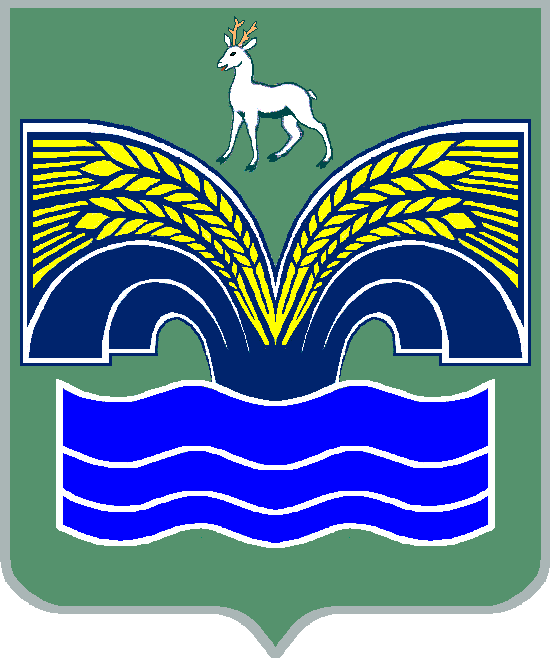 СЕЛЬСКОГО ПОСЕЛЕНИЯ КОММУНАРСКИЙМУНИЦИПАЛЬНОГО РАЙОНА КРАСНОЯРСКИЙ САМАРСКОЙ ОБЛАСТИПОСТАНОВЛЕНИЕот 15 ноября 2018 года № 53О внесении изменений в состав комиссии по соблюдению требований к служебному поведению муниципальных служащих и урегулированию конфликта интересов в Администрации сельского поселения Коммунарский муниципального района Красноярский Самарской областиВ целях актуализации муниципальных правовых актов сельского поселения Коммунарский муниципального района Красноярский Самарской области о противодействии коррупции, администрация сельского поселения Коммунарский муниципального района Красноярский Самарской области ПОСТАНОВЛЯЕТ:1. Внести в состав комиссии по соблюдению требований к служебному поведению муниципальных служащих и урегулированию конфликта интересов в Администрации сельского поселения Коммунарский муниципального района Красноярский Самарской области, утвержденный постановлением Администрации сельского поселения Коммунарский муниципального района Красноярский Самарской области от 19.04.2016 № 26, изменение, изложив его в следующей редакции:«СОСТАВкомиссии по соблюдению требований к служебному поведению муниципальных служащих и урегулированию конфликта интересов в Администрации сельского поселения Коммунарский муниципального района Красноярский Самарской области».2. Опубликовать настоящее постановление в газете «Красноярский вестник».3. Настоящее решение вступает в силу со дня его подписания.Глава сельского поселения Коммунарскиймуниципального района Красноярский  Самарской области							В.С.Волгушев Волгушев Владимир СергеевичГлава сельского поселения Коммунарский, председатель комиссии;Кравченко Надежда Александровнаведущий специалист Администрации сельского поселения Коммунарский, заместитель председателя комиссии;Жолобова Анастасия Николаевнаведущий специалист Администрации сельского поселения Коммунарский, секретарь комиссии;Никулина Елена Иосифовнаведущий специалист - главный бухгалтер Администрации сельского поселения Коммунарский;Стрельникова Надежда Александровназаведующая Коммунарским  отделением социального обслуживания населения ГБУ СО «Центр социального обслуживания муниципального района Красноярский» (по согласованию).